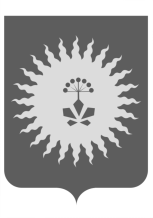 АДМИНИСТРАЦИЯ АНУЧИНСКОГО МУНИЦИПАЛЬНОГО РАЙОНАП О С Т А Н О В Л Е Н И ЕО внесении изменений в положение«О порядке и условиях командирования работников администрации Анучинского муниципального района и её структурных подразделений» утвержденное постановлением администрации Анучинского муниципального района от 14.06.2016 года №146-НПАВ целях приведения в соответствие с действующим законодательством, администрация Анучинского муниципального районаПОСТАНОВЛЯЕТ:1.Абзац 3 пункта 3.5 раздела 3 Положения «О порядке и условиях командирования работников администрации Анучинского муниципального района и её структурных подразделений», утвержденное постановлением администрации Анучинского муниципального района от 14.06.2016 года №146-НПА изложить в новой редакции: «В случае отсутствия проездных документов фактический срок пребывания работника в командировке работник подтверждает документами по найму жилого помещения в месте командирования. При проживании в гостинице указанный срок пребывания подтверждается квитанцией (талоном) либо иным документом, подтверждающим заключение договора на оказание гостиничных услуг по месту командирования, содержащим сведения, предусмотренные Правилами предоставления гостиничных услуг в Российской Федерации».2. Общему отделу администрации Анучинского муниципального района (Бурдейная С.В.) опубликовать настоящее постановление на официальном сайте администрации.3. Настоящее постановление вступает в силу со дня его официального опубликования.4. Контроль за выполнением данного постановления оставляю за собой.И.о. главы Анучинскогомуниципального района                                                                   Ю.А.Белинский27.09.16гс. Анучино№227 